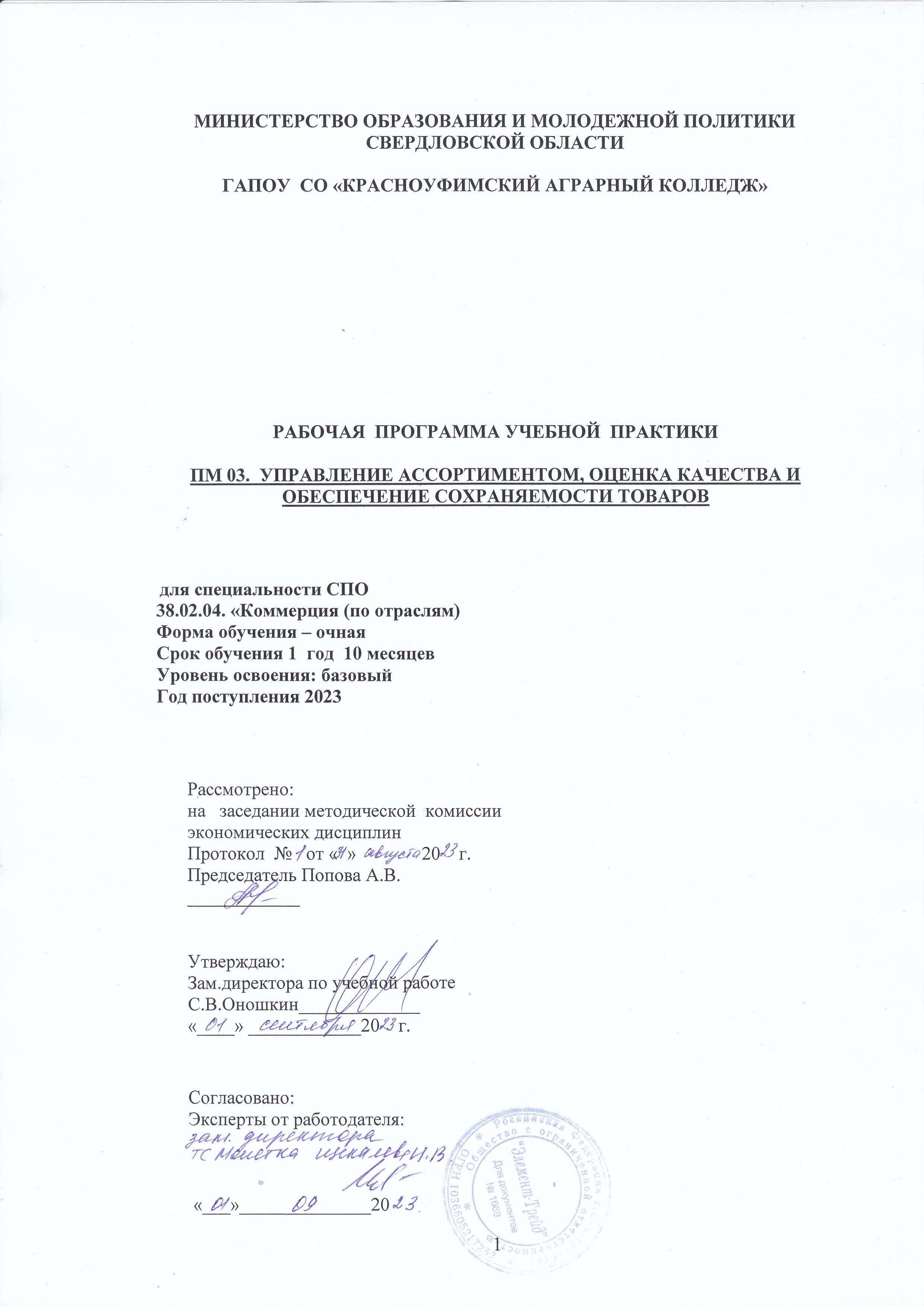 МИНИСТЕРСТВО ОБРАЗОВАНИЯ И МОЛОДЕЖНОЙ ПОЛИТИКИСВЕРДЛОВСКОЙ ОБЛАСТИГАПОУ  СО «Красноуфимский аграрный колледж»рабочая  ПРОГРАММа учебной  практикиПМ 03.  Управление ассортиментом, оценка качества и обеспечение сохраняемости товаров     для специальности СПО       38.02.04. «Коммерция (по отраслям)     Форма обучения – очная     Срок обучения 1  год  10 месяцев     Уровень освоения: базовый     Год поступления 2023Рассмотрено:на   заседании методической  комиссииэкономических дисциплинПротокол  №   от «  »              20    г.Председатель Попова А.В.____________Утверждаю:Зам.директора по учебной работеС.В.Оношкин_____________«____» ____________20    г.Согласовано:Эксперты от работодателя: «___»______________20    Программа учебной практики разработана на основе Федерального государственного образовательного стандарта  (далее – ФГОС) по специальностям среднего профессионального образования 38.02.04. Коммерция (по отраслям) утвержденного 15 мая 2014 года№539, с учетом программы воспитания по специальности «Коммерция (по отраслям)»Организация-разработчик: ГАПОУ СО «Красноуфимский аграрный колледж»Разработчики:Попова Алла Викторовна  преподаватель   ГАПОУ  СО «Красноуфимский аграрный колледж»СОДЕРЖАНИЕ 1. паспорт   ПРОГРАММЫ учебной  практикиОПОП 38.02.04. Коммерция ( по отраслям)1.1. Область применения   программы учебной практикиПрограмма учебной практики   – является частью  основной профессиональной образовательной программы   по специальности     38.02.04. Коммерция ( по отраслям ), в части освоения основного вида профессиональной деятельности (ВПД): Организация и управление торгово-сбытовой деятельностью, и соответствующих профессиональных компетенций (ПК):1.2. Цель и планируемые результаты учебной практики:2. СТРУКТУРА И СОДЕРЖАНИЕ УЧЕБНОЙ  ПРАКТИКИ2.1. Объем учебной  практики  и виды учебной работы2.2. Содержание   учебной  практики   ПМ 03. «Управление ассортиментом, оценка качества и обеспечение сохраняемости товаров».Для характеристики уровня освоения профессиональных компетенций  используются следующие обозначения: 1 – ознакомительный (узнавание ранее изученных объектов, свойств); 2 – репродуктивный (выполнение деятельности по образцу, инструкции или под руководством); 3 – продуктивный (планирование и самостоятельное выполнение деятельности, решение проблемных задач).3. условия реализации  программы учебной практики3.1. Требования к   материально-техническому обеспечениюРеализация программы учебной практики предполагает   наличие:лаборатории товароведения продовольственных и непродовольственных  товаров,Оборудование и технологическое оснащение рабочих мест: Рабочее место педагога;Рабочее место обучающегося;Демонстрационная мебель, витрины;Комплект учебно-наглядных пособий;Материалы, сырье, документы: Комплект дидактических материалов;Комплект контрольно-измерительных материалов; Образцы продовольственных и непродовольственных товаров,Справочник товароведа ,НТД на товары народного потребления,Форма ТОРГ-2, бланки актов «о бое, ломе и порче товаров», товарно-транспортные накладные, акты о заборе (образцов) пробСертификаты соответствия на товары народного потребления,3.2. Информационное обеспечение  производственного обучения:Основные источники:Матюхина З.П., Королькова Э.П. Товароведение пищевых продкутов.: Учеб. Для нач.проф.образования. – М.: ИРПО; Изд.центр «Академия», 2019. – 272с.Справочник товароведа продовольственных товаров: В 2т.: Т. 1/ Б.В.Андрест, И.Л.Волкинд, В.З. Гарнецков и др. – 2-е изд., перераб. – М.: Экономика, 2018. – 368с.Федеральный закон № 234-ФЗ «О защите прав потребителей» (с изменениями) в ред.2019.Санитарные правила для организаций торговли продовольственными  и непродовольственными товарами, 2019г.М.Ю.Рогожин      Правила торговли . – СПб.: Питер, 2020. – 96с.Дополнительные источники:Гранаткина Н.В. Товароведение и организация торговли продовольственными и непродовольственными товарами:  Учеб. пособ. для НПО/ - 2е изд., стер. – М.:  Изд. центр «Академия», 2019.Муравина И.В., Основы товароведения – Изд. центр «Академия», 2018Яковенко Н.В. Кассир торгового зала:  Учеб. пособ. для НПО. – М.:  Изд. центр «Академия», 2017Документация торгового предприятия: сборник форм и образцов заполнения с комментариями/ Под ред. Ф.Н.Филиной. – М.: Гроссмедиа: РОСБУХ, 2018. – 264с.Родина Т.Г. Сенсорный анализ продовольственных товаров: Учебник для студ.высш.учеб.заведений/ М.: - Издательский центр «Академия», 2018. – 208с.3.3. Общие требования к организации образовательного процесса	Учебная практика организуется после освоения обучающимися всех междисциплинарных курсов входящих в состав профессионального модуля. До учебной практики допускаются обучающиеся успешно сдавшие дифферинцированный зачет по МДК 03.01 «Теоретические основы товароведения» и зачет по МДК 03.02 «Товароведение продовольственных и непродовольственных товаров».4. Контроль и оценка результатов освоения программы учебной практики  Вид профессиональной  деятельности: « Управление ассортиментом, оценка качества и обеспечение сохраняемости товаров»ШАБЛОН ТИТУЛЬНОГО ЛИСТА ОТЧЕТА_____________________________________________________________________________Министерство образования и молодежной политикиСвердловской областиГАПОУ  СО «Красноуфимский аграрный колледж»ОТЧЕТПО УЧЕБНОЙ ПРАКТИКЕ«ПМ .03 Управление ассортиментом, оценка качества и обеспечение сохраняемости товаров основной профессиональной образовательной программы (ОПОП) по специальности СПО 38.02.04. «Коммерция ( по отраслям)Базовой подготовкиГород Красноуфимск, 20__ г.МИНИСТЕРСТВО  ОБРАЗОВАНИЯ И МОЛОДЕЖНОЙ ПОЛИТИКИСВЕРДЛОВСКОЙ ОБЛАСТИ  ГОСУДАРСТВЕННОЕ АВТОНОМНОЕ ПРОФЕССИОНАЛЬНОЕ ОБРАЗОВАТЕЛЬНОЕ УЧРЕЖДЕНИЕ СВЕРДЛОВСКОЙ ОБЛАСТИ«КРАСНОУФИМСКИЙ АГРАРНЫЙ КОЛЛЕДЖ»АТТЕСТАЦИОННЫЙ ЛИСТ-ХАРАКТЕРИСТИКА Выдан ____________________________________________________________, обучающемуся	 ФИОНа   2      курсе по специальности  СПОКоммерция ( в торговле),прошедшему учебную, производственную практику   по профессиональному модулюПМ 03. Управление ассортиментом, оценка качества и обеспечение сохраняемости товаров1. За время практики выполнены виды работ:2.За время практики  обучающийся проявил личностные  и деловые качества:3.За время прохождения практики  у обучающегося были сформированы компетенции (элементы компетенций)Итоговая оценка по практике ________________________Руководитель практики:     Попова А.В.       преподаватель            ___________                                                                                                                                                        подпись «_____» _______________20    гС результатами прохождения практики ознакомлен __________________ _____________                                                                                                                                               Ф. И. О.   обучающегося                     подпись              «_____» _______________20    г1. ПАСПОРТ   ПРОГРАММЫ учебной практикистр.42.  СТРУКТУРА и  содержание программы учебной практики53. условия реализации  программы учебной практики94 Контроль и оценка результатов освоения  вида профессиональной деятельности115.  ПРИЛОЖЕНИЯ13Код ПК, ЛРУменияЗнанияПК 3.1Определения показателей ассортимента. Распознавания товаров по ассортиментной принадлежностиНаправления и факторы  ассортиментной политики, классификацию товара. Понятие ассортиментной матрицы.ПК 3.2Рассчитывать естественную убыль, актировать потериВиды потерь. Порядок расчета и списания нормируемых и актируемых потерьПК 3.3.Оценивать и расшифровывать маркировку товара, в соответствии с нормативными документами. Оценивать качество товаров.Знать требования к маркировке.Градации оценки качества.ПК 3.4Идентифицировать товар, определять его групповую принадлежностьТовароведные и классификационные характеристики товараПК 3.5.Определять правила транспортировки и хранения товаров, оформлять сопроводительную документацию: накладную, товано-транспортную накладную, счет-фактуруПонятия климатического режима хранения и транспортировки, правила оформления сопроводительных документовПК 3.6.Определять санитарно-эпидемиологические условия хранения товаров, в соответствии в товарной принадлежностью и требований СанПинЗнать требования санитарных норм к условиям хранения и продажи товаровПК 3.7.Измерять товары в соответствии с метрической системойМетрическую системуПК 3.8.Работать с документами подтверждающими качество товараОценивать качество товара по документам, подтверждающим качество ( сертификатам, удостоверениям, ветеринарным свидетельствам)ЛР 3Соблюдать правила и нормы хранения  и продажи товаровПравила продажи различных групп товаровЛР 4Соблюдать правила и нормы хранения  и продажи товаровПравила продажи различных групп товаровЛР 6Определять группы социальных товаров, давать качественную и стоимостную оценкуЗнать товароведные характеристики товаровЛР 9Определять качество и безопасность товара, проводить товарную обработкуО задачах противодействующего маркетинга на опасные для здоровья товаров, такие как алкогольная продукция, табачные изделияЛР 13Спланировать работу по предупреждению товарных потерьМетоды и порядок предупреждения товарных потерьЛР 14Принимать решения по рациональному размещению товаров, уметь спланировать размещение товаров в торговом зале и на складеРациональное размещение товаровЛР 15Выполнять поставленные  программой практики задачи по освоению профессиональных компетенций и подготовке к производственной практикеПрограмму практики и требования по выполнению работ, согласно аттестационного листаЛР 16Своевременно, по графику практики выполнять поставленные задачи по освоению компетенцийПрограмму практики и требования по выполнению работ, согласно аттестационного листаВид учебной работыОбъем в часахОбъем образовательной программы учебной практики36в т.ч. в форме практической подготовки36Промежуточная аттестацияДифференцированный зачетНаименование  профессионального модуля (ПМ), вида профессиональной деятельности, профессиональных компетенций, Виды  выполняемых работ Виды  выполняемых работ Объем часовКоды компетенций и личностных результатов, Формированию которых соответствует элемент программы12234ПМ 03.  Управление ассортиментом, оценка качества и обеспечение сохраняемости товаров.ПМ 03.  Управление ассортиментом, оценка качества и обеспечение сохраняемости товаров.ПМ 03.  Управление ассортиментом, оценка качества и обеспечение сохраняемости товаров.36ВПД   Управление ассортиментом, оценка качества и обеспечение сохраняемости товаровВПД   Управление ассортиментом, оценка качества и обеспечение сохраняемости товаровВПД   Управление ассортиментом, оценка качества и обеспечение сохраняемости товаровФормирование ассортимента в соответствии с ассортиментной политикой. Расчет товарных потерь.Содержание  ( ПК 03.01.)Содержание  ( ПК 03.01.)6Формирование ассортимента в соответствии с ассортиментной политикой. Расчет товарных потерь.1 Разработка ассортиментной политики торгового предприятияФормирование ассортимента в соответствии с ассортиментной политикой. Расчет товарных потерь.2Формирование ассортимента для достижения наибольших объемов товарооборотаПК 3.1., ПК 3.2., ЛР 9, ЛР 13, ЛР 15, ЛР 16Формирование ассортимента в соответствии с ассортиментной политикой. Расчет товарных потерь.3Разработка ассортиментной матрицы отдела. Работа с ассортиментной матрицей.Формирование ассортимента в соответствии с ассортиментной политикой. Расчет товарных потерь.4Планирование товарных запасов с учетом площади торгового зала.Формирование ассортимента в соответствии с ассортиментной политикой. Расчет товарных потерь.Разработка таблицы «Номенклатура показателей качества товаров»Формирование ассортимента в соответствии с ассортиментной политикой. Расчет товарных потерь.Содержание  (ПК 03.02.)Содержание  (ПК 03.02.)Формирование ассортимента в соответствии с ассортиментной политикой. Расчет товарных потерь.Формирование ассортимента в соответствии с ассортиментной политикой. Расчет товарных потерь.1Расчет естественной убылиФормирование ассортимента в соответствии с ассортиментной политикой. Расчет товарных потерь.2Оформление акта о бое, ломе, порче товара.Формирование ассортимента в соответствии с ассортиментной политикой. Расчет товарных потерь.Анализ маркировки. Классификация товаров, определение градации качества.Содержание ( ПК 03.03.)Содержание ( ПК 03.03.)6Анализ маркировки. Классификация товаров, определение градации качества.1Ознакомление с ГОСТ Р «Информация наносимая на потребительскую тару»ПК 3.3., ПК 3.4. ЛР 4-6, ЛР 13-16Анализ маркировки. Классификация товаров, определение градации качества.2Проведение идентификации маркировки товаров различных товарных группАнализ маркировки. Классификация товаров, определение градации качества.3Подготовка заключения о соответствии маркировки нанесенной на потребительскую тару требованиям ГОСТ РАнализ маркировки. Классификация товаров, определение градации качества.Содержание (ПК 03.04.)Содержание (ПК 03.04.)Анализ маркировки. Классификация товаров, определение градации качества.1Ознакомление с принципом построения товарных классификаторовАнализ маркировки. Классификация товаров, определение градации качества.2Разработка товарного классификатора для отдела, магазинаАнализ маркировки. Классификация товаров, определение градации качества.3Выявление дефектов товаров различных товарных группАнализ маркировки. Классификация товаров, определение градации качества.4Определение градаций качества товаров, принадлежность товаров к товарному сорту по органолептическим показателямКонтроль соблюдения условий и сроков хранения и транспортировки. Содержание ( ПК 03.05.)Содержание ( ПК 03.05.)6Контроль соблюдения условий и сроков хранения и транспортировки. 1Составление карт «Условия и сроки хранения отдельных  видов товаров»ПК 3.5., ЛР 4, ЛР 13-16Контроль соблюдения условий и сроков хранения и транспортировки. 2Изучение структуры различных видов сопроводительных документовКонтроль соблюдения условий и сроков хранения и транспортировки. 3Оформление сопроводительных документов с учетом требований по оформлению к ним.Контроль соблюдения условий и сроков хранения и транспортировки. Соблюдение санитарно-эпидемиолгических требований к товарам и упаковке.Содержание (ПК 03.06.)Содержание (ПК 03.06.)6Соблюдение санитарно-эпидемиолгических требований к товарам и упаковке.1Разработка карт «Требования к упаковке товара»ПК 3.6., ЛР 4, ЛР 9, ЛР 13-16Соблюдение санитарно-эпидемиолгических требований к товарам и упаковке.2Разработка карт «Санитарно-эпидемиологические требования к отдельным видам товаров».Измерение товаров.Содержание (ПК 03.07.)Содержание (ПК 03.07.)6Измерение товаров.1Измерение товаров.ПК 3.7., ЛР 3, ЛР 13-16Измерение товаров.2Решение практических задач по переводу внесистемных единиц измерения в системныеКонтроль качества продукции.Содержание (ПК 03.08)Содержание (ПК 03.08)6Контроль качества продукции.1Ознакомление со структурой технических регламентовПК 3.8., ЛР 3-6, ЛР 13-16Контроль качества продукции.2Работа с техническими регламентами на  отдельные виды товаров народного потребленияКонтроль качества продукции.3Изучение структуры сертификатов соответствия.Контроль качества продукции.4Определение подлинности сертификатов соответствия.ВСЕГОВСЕГОВСЕГО36Результаты (освоенные ПК, ЛР)Основные показатели оценки результатаФормы и методы контроля и оценки ПК 3.1. Участвовать в формировании ассортимента в соответствии с ассортиментной политикой организации, определять номенклатуру показателей качества товаровПК 3.2. Рассчитывать товарные потери и реализовывать мероприятия по их предупреждению или списаниюПК 3.3.  Оценивать и расшифровывать маркировку в соответствии с установленным требованиямиПК 3.4. Классифицировать товары, идентифицировать их ассортиментную принадлежность, оценивать качество, диагностировать дефекты, определять градации качестваПК 3.5. Контролировать условия и сроки, транспортирования товаров, обеспечивать их сохраняемость, проверять соблюдение требований к оформлению сопроводительных документовПК 3.6. Обеспечивать соблюдение санитарно –эпидемиологических требований к товарам и упаковке, оценивать качество процессов в соответствии с установленными требованиямиПК 3.7. Производить измерения товаров и других объектов, переводить внесистемные  единицы измерения в системные.ПК 3.8. Работать с документами по подтверждению соответствия, принимать участие в мероприятиях по контролю.ЛР 3 Соблюдающий нормы правопорядка, следующий идеалам гражданского общества, обеспечения безопасности, прав и свобод граждан России. Лояльный к установкам и проявлениям представителей субкультур, отличающий их от групп с деструктивным и девиантным поаедением. Демонстрирующий неприятие и предупреждающий социально опасное поведение окружающих.ЛР 4 Проявляющий и демонстрирующий уважение к людям труда, осознающий ценность собственного труда. Стремящийся к формированию в сетевой среде личностного и профессионального конструктивного «цифрового следа».ЛР 6. Проявляющий уважение к людям старшего поколения и готовность к участию социальной поддержке и волонтерских движениях.ЛР 9 Соблюдающий и пропагандирующий правила здорового и безопасного образа жизни, спорта; предупреждающий либо преодолевающий зависимости от алкоголя, табака, психоактивных веществ, азартных игр и д.т. Сохраняющий психологическую устойчивость в ситуативно сложных или в стремительно меняющихся ситуациях.ЛР 13 Соблюдающий в своей профессиональной деятельности этические принципы: честности, независимости, профессионального скептицизмаЛР 14 Готовый соответствовать ожиданиям работодателей: проектно-мыслящий, эффективно взаимодействующий с членами команды и сотрудничающий с другими людьми, осознанно выполняющий профессиональные требования, ответственный, пунктуальный, дисциплинированный, трудолюбивый, критически мыслящий, нацеленный на достижение поставленных целей; демонстрирующий профессиональную жизнестойкость.ЛР 15 Сохранение традиций и поддержание престижа своей образовательной организацииЛР 16 Соблюдать дисциплину труда- формирует ассортиментный перечень для конкретного вида торгового предприятия и дает ему обоснование;- рассчитывает максимально возможные объем розничного товарооборота с ориентацией на ассортиментную политику торгового предприятия;- разрабатывает ассортиментную матрицу торгового предприятия;- корректирует ассортиментную матрицу и дает обоснования изменениям;- рассчитывает объем товарных запасов с учетом оборачиваемости товара, площади торгового зала;- разрабатывает таблицу «Номенклатура показателей качества товаров»- знает виды естественной убыли товаров и меры по ее снижению;- рассчитывает естественную убыль по заданным условиям;- оформляет Акт о ломе, бое, порче товара;- знает структуру маркировки товаров;- расшифровывает маркировку различных групп товаров;- проводит органолептическую оценку качества товаров в соответствии с установленными в НТД требованиями;- устанавливает градации качества ( определяя сорт товара);- выявляет дефекты товаров с помощью органолептической оценки;- предлагает мероприятия по устранению дефектов и их предотвращению;- составляет карту «условия и сроки хранения различных видов товаров»;- проводит контроль режимов и сроков хранения товаров;- оформляет сопроводительные документы в соответствии с требованиями предъявляемыми к их оформлению;- знает требования, предъявляемые к упаковке конкретных видов товаров;- определяет целостность упаковки, тары;- разрабатывает карты «Санитарно-эпидемиологические требования к отдельным видам товаров»- решает ситуационные задачи по переводу внесистемных единиц в системные;- проводит измерения товаров;- знает структуру технических регламентов на товары народного потребления;- свободно ориентируется в технических регламентах;- знает структуру сертификата соответствия, декларации на соответствие;- определяет подлинность сертификата соответствия.Экспертное наблюдение и оценка на практических занятиях при выполнении работ по учебной практикеПрактическая работа №1«Формирование ассортиментного перечня торгового предприятия» контроль педагога критериальная система оцениванияПрактическая работа №2 (групповая) «Разработка ассортиментной матрицы торгового предприятия»; экспертная оценка, критериальная система оцениванияПК 3.1. Участвовать в формировании ассортимента в соответствии с ассортиментной политикой организации, определять номенклатуру показателей качества товаровПК 3.2. Рассчитывать товарные потери и реализовывать мероприятия по их предупреждению или списаниюПК 3.3.  Оценивать и расшифровывать маркировку в соответствии с установленным требованиямиПК 3.4. Классифицировать товары, идентифицировать их ассортиментную принадлежность, оценивать качество, диагностировать дефекты, определять градации качестваПК 3.5. Контролировать условия и сроки, транспортирования товаров, обеспечивать их сохраняемость, проверять соблюдение требований к оформлению сопроводительных документовПК 3.6. Обеспечивать соблюдение санитарно –эпидемиологических требований к товарам и упаковке, оценивать качество процессов в соответствии с установленными требованиямиПК 3.7. Производить измерения товаров и других объектов, переводить внесистемные  единицы измерения в системные.ПК 3.8. Работать с документами по подтверждению соответствия, принимать участие в мероприятиях по контролю.ЛР 3 Соблюдающий нормы правопорядка, следующий идеалам гражданского общества, обеспечения безопасности, прав и свобод граждан России. Лояльный к установкам и проявлениям представителей субкультур, отличающий их от групп с деструктивным и девиантным поаедением. Демонстрирующий неприятие и предупреждающий социально опасное поведение окружающих.ЛР 4 Проявляющий и демонстрирующий уважение к людям труда, осознающий ценность собственного труда. Стремящийся к формированию в сетевой среде личностного и профессионального конструктивного «цифрового следа».ЛР 6. Проявляющий уважение к людям старшего поколения и готовность к участию социальной поддержке и волонтерских движениях.ЛР 9 Соблюдающий и пропагандирующий правила здорового и безопасного образа жизни, спорта; предупреждающий либо преодолевающий зависимости от алкоголя, табака, психоактивных веществ, азартных игр и д.т. Сохраняющий психологическую устойчивость в ситуативно сложных или в стремительно меняющихся ситуациях.ЛР 13 Соблюдающий в своей профессиональной деятельности этические принципы: честности, независимости, профессионального скептицизмаЛР 14 Готовый соответствовать ожиданиям работодателей: проектно-мыслящий, эффективно взаимодействующий с членами команды и сотрудничающий с другими людьми, осознанно выполняющий профессиональные требования, ответственный, пунктуальный, дисциплинированный, трудолюбивый, критически мыслящий, нацеленный на достижение поставленных целей; демонстрирующий профессиональную жизнестойкость.ЛР 15 Сохранение традиций и поддержание престижа своей образовательной организацииЛР 16 Соблюдать дисциплину труда- формирует ассортиментный перечень для конкретного вида торгового предприятия и дает ему обоснование;- рассчитывает максимально возможные объем розничного товарооборота с ориентацией на ассортиментную политику торгового предприятия;- разрабатывает ассортиментную матрицу торгового предприятия;- корректирует ассортиментную матрицу и дает обоснования изменениям;- рассчитывает объем товарных запасов с учетом оборачиваемости товара, площади торгового зала;- разрабатывает таблицу «Номенклатура показателей качества товаров»- знает виды естественной убыли товаров и меры по ее снижению;- рассчитывает естественную убыль по заданным условиям;- оформляет Акт о ломе, бое, порче товара;- знает структуру маркировки товаров;- расшифровывает маркировку различных групп товаров;- проводит органолептическую оценку качества товаров в соответствии с установленными в НТД требованиями;- устанавливает градации качества ( определяя сорт товара);- выявляет дефекты товаров с помощью органолептической оценки;- предлагает мероприятия по устранению дефектов и их предотвращению;- составляет карту «условия и сроки хранения различных видов товаров»;- проводит контроль режимов и сроков хранения товаров;- оформляет сопроводительные документы в соответствии с требованиями предъявляемыми к их оформлению;- знает требования, предъявляемые к упаковке конкретных видов товаров;- определяет целостность упаковки, тары;- разрабатывает карты «Санитарно-эпидемиологические требования к отдельным видам товаров»- решает ситуационные задачи по переводу внесистемных единиц в системные;- проводит измерения товаров;- знает структуру технических регламентов на товары народного потребления;- свободно ориентируется в технических регламентах;- знает структуру сертификата соответствия, декларации на соответствие;- определяет подлинность сертификата соответствия.Практическая работа №3 «Расчет естественной убыли товара» контроль педагога, критериальная система оценивания ПК 3.1. Участвовать в формировании ассортимента в соответствии с ассортиментной политикой организации, определять номенклатуру показателей качества товаровПК 3.2. Рассчитывать товарные потери и реализовывать мероприятия по их предупреждению или списаниюПК 3.3.  Оценивать и расшифровывать маркировку в соответствии с установленным требованиямиПК 3.4. Классифицировать товары, идентифицировать их ассортиментную принадлежность, оценивать качество, диагностировать дефекты, определять градации качестваПК 3.5. Контролировать условия и сроки, транспортирования товаров, обеспечивать их сохраняемость, проверять соблюдение требований к оформлению сопроводительных документовПК 3.6. Обеспечивать соблюдение санитарно –эпидемиологических требований к товарам и упаковке, оценивать качество процессов в соответствии с установленными требованиямиПК 3.7. Производить измерения товаров и других объектов, переводить внесистемные  единицы измерения в системные.ПК 3.8. Работать с документами по подтверждению соответствия, принимать участие в мероприятиях по контролю.ЛР 3 Соблюдающий нормы правопорядка, следующий идеалам гражданского общества, обеспечения безопасности, прав и свобод граждан России. Лояльный к установкам и проявлениям представителей субкультур, отличающий их от групп с деструктивным и девиантным поаедением. Демонстрирующий неприятие и предупреждающий социально опасное поведение окружающих.ЛР 4 Проявляющий и демонстрирующий уважение к людям труда, осознающий ценность собственного труда. Стремящийся к формированию в сетевой среде личностного и профессионального конструктивного «цифрового следа».ЛР 6. Проявляющий уважение к людям старшего поколения и готовность к участию социальной поддержке и волонтерских движениях.ЛР 9 Соблюдающий и пропагандирующий правила здорового и безопасного образа жизни, спорта; предупреждающий либо преодолевающий зависимости от алкоголя, табака, психоактивных веществ, азартных игр и д.т. Сохраняющий психологическую устойчивость в ситуативно сложных или в стремительно меняющихся ситуациях.ЛР 13 Соблюдающий в своей профессиональной деятельности этические принципы: честности, независимости, профессионального скептицизмаЛР 14 Готовый соответствовать ожиданиям работодателей: проектно-мыслящий, эффективно взаимодействующий с членами команды и сотрудничающий с другими людьми, осознанно выполняющий профессиональные требования, ответственный, пунктуальный, дисциплинированный, трудолюбивый, критически мыслящий, нацеленный на достижение поставленных целей; демонстрирующий профессиональную жизнестойкость.ЛР 15 Сохранение традиций и поддержание престижа своей образовательной организацииЛР 16 Соблюдать дисциплину труда- формирует ассортиментный перечень для конкретного вида торгового предприятия и дает ему обоснование;- рассчитывает максимально возможные объем розничного товарооборота с ориентацией на ассортиментную политику торгового предприятия;- разрабатывает ассортиментную матрицу торгового предприятия;- корректирует ассортиментную матрицу и дает обоснования изменениям;- рассчитывает объем товарных запасов с учетом оборачиваемости товара, площади торгового зала;- разрабатывает таблицу «Номенклатура показателей качества товаров»- знает виды естественной убыли товаров и меры по ее снижению;- рассчитывает естественную убыль по заданным условиям;- оформляет Акт о ломе, бое, порче товара;- знает структуру маркировки товаров;- расшифровывает маркировку различных групп товаров;- проводит органолептическую оценку качества товаров в соответствии с установленными в НТД требованиями;- устанавливает градации качества ( определяя сорт товара);- выявляет дефекты товаров с помощью органолептической оценки;- предлагает мероприятия по устранению дефектов и их предотвращению;- составляет карту «условия и сроки хранения различных видов товаров»;- проводит контроль режимов и сроков хранения товаров;- оформляет сопроводительные документы в соответствии с требованиями предъявляемыми к их оформлению;- знает требования, предъявляемые к упаковке конкретных видов товаров;- определяет целостность упаковки, тары;- разрабатывает карты «Санитарно-эпидемиологические требования к отдельным видам товаров»- решает ситуационные задачи по переводу внесистемных единиц в системные;- проводит измерения товаров;- знает структуру технических регламентов на товары народного потребления;- свободно ориентируется в технических регламентах;- знает структуру сертификата соответствия, декларации на соответствие;- определяет подлинность сертификата соответствия.Практическая работа №4 «Идентификация маркировки товаров», контроль педагога, критериальная система оцениванияПК 3.1. Участвовать в формировании ассортимента в соответствии с ассортиментной политикой организации, определять номенклатуру показателей качества товаровПК 3.2. Рассчитывать товарные потери и реализовывать мероприятия по их предупреждению или списаниюПК 3.3.  Оценивать и расшифровывать маркировку в соответствии с установленным требованиямиПК 3.4. Классифицировать товары, идентифицировать их ассортиментную принадлежность, оценивать качество, диагностировать дефекты, определять градации качестваПК 3.5. Контролировать условия и сроки, транспортирования товаров, обеспечивать их сохраняемость, проверять соблюдение требований к оформлению сопроводительных документовПК 3.6. Обеспечивать соблюдение санитарно –эпидемиологических требований к товарам и упаковке, оценивать качество процессов в соответствии с установленными требованиямиПК 3.7. Производить измерения товаров и других объектов, переводить внесистемные  единицы измерения в системные.ПК 3.8. Работать с документами по подтверждению соответствия, принимать участие в мероприятиях по контролю.ЛР 3 Соблюдающий нормы правопорядка, следующий идеалам гражданского общества, обеспечения безопасности, прав и свобод граждан России. Лояльный к установкам и проявлениям представителей субкультур, отличающий их от групп с деструктивным и девиантным поаедением. Демонстрирующий неприятие и предупреждающий социально опасное поведение окружающих.ЛР 4 Проявляющий и демонстрирующий уважение к людям труда, осознающий ценность собственного труда. Стремящийся к формированию в сетевой среде личностного и профессионального конструктивного «цифрового следа».ЛР 6. Проявляющий уважение к людям старшего поколения и готовность к участию социальной поддержке и волонтерских движениях.ЛР 9 Соблюдающий и пропагандирующий правила здорового и безопасного образа жизни, спорта; предупреждающий либо преодолевающий зависимости от алкоголя, табака, психоактивных веществ, азартных игр и д.т. Сохраняющий психологическую устойчивость в ситуативно сложных или в стремительно меняющихся ситуациях.ЛР 13 Соблюдающий в своей профессиональной деятельности этические принципы: честности, независимости, профессионального скептицизмаЛР 14 Готовый соответствовать ожиданиям работодателей: проектно-мыслящий, эффективно взаимодействующий с членами команды и сотрудничающий с другими людьми, осознанно выполняющий профессиональные требования, ответственный, пунктуальный, дисциплинированный, трудолюбивый, критически мыслящий, нацеленный на достижение поставленных целей; демонстрирующий профессиональную жизнестойкость.ЛР 15 Сохранение традиций и поддержание престижа своей образовательной организацииЛР 16 Соблюдать дисциплину труда- формирует ассортиментный перечень для конкретного вида торгового предприятия и дает ему обоснование;- рассчитывает максимально возможные объем розничного товарооборота с ориентацией на ассортиментную политику торгового предприятия;- разрабатывает ассортиментную матрицу торгового предприятия;- корректирует ассортиментную матрицу и дает обоснования изменениям;- рассчитывает объем товарных запасов с учетом оборачиваемости товара, площади торгового зала;- разрабатывает таблицу «Номенклатура показателей качества товаров»- знает виды естественной убыли товаров и меры по ее снижению;- рассчитывает естественную убыль по заданным условиям;- оформляет Акт о ломе, бое, порче товара;- знает структуру маркировки товаров;- расшифровывает маркировку различных групп товаров;- проводит органолептическую оценку качества товаров в соответствии с установленными в НТД требованиями;- устанавливает градации качества ( определяя сорт товара);- выявляет дефекты товаров с помощью органолептической оценки;- предлагает мероприятия по устранению дефектов и их предотвращению;- составляет карту «условия и сроки хранения различных видов товаров»;- проводит контроль режимов и сроков хранения товаров;- оформляет сопроводительные документы в соответствии с требованиями предъявляемыми к их оформлению;- знает требования, предъявляемые к упаковке конкретных видов товаров;- определяет целостность упаковки, тары;- разрабатывает карты «Санитарно-эпидемиологические требования к отдельным видам товаров»- решает ситуационные задачи по переводу внесистемных единиц в системные;- проводит измерения товаров;- знает структуру технических регламентов на товары народного потребления;- свободно ориентируется в технических регламентах;- знает структуру сертификата соответствия, декларации на соответствие;- определяет подлинность сертификата соответствия.Практическая работа №5 «Органолептическая оценка показателей качества товаров» контроль педагога, критериальная система оцениванияПК 3.1. Участвовать в формировании ассортимента в соответствии с ассортиментной политикой организации, определять номенклатуру показателей качества товаровПК 3.2. Рассчитывать товарные потери и реализовывать мероприятия по их предупреждению или списаниюПК 3.3.  Оценивать и расшифровывать маркировку в соответствии с установленным требованиямиПК 3.4. Классифицировать товары, идентифицировать их ассортиментную принадлежность, оценивать качество, диагностировать дефекты, определять градации качестваПК 3.5. Контролировать условия и сроки, транспортирования товаров, обеспечивать их сохраняемость, проверять соблюдение требований к оформлению сопроводительных документовПК 3.6. Обеспечивать соблюдение санитарно –эпидемиологических требований к товарам и упаковке, оценивать качество процессов в соответствии с установленными требованиямиПК 3.7. Производить измерения товаров и других объектов, переводить внесистемные  единицы измерения в системные.ПК 3.8. Работать с документами по подтверждению соответствия, принимать участие в мероприятиях по контролю.ЛР 3 Соблюдающий нормы правопорядка, следующий идеалам гражданского общества, обеспечения безопасности, прав и свобод граждан России. Лояльный к установкам и проявлениям представителей субкультур, отличающий их от групп с деструктивным и девиантным поаедением. Демонстрирующий неприятие и предупреждающий социально опасное поведение окружающих.ЛР 4 Проявляющий и демонстрирующий уважение к людям труда, осознающий ценность собственного труда. Стремящийся к формированию в сетевой среде личностного и профессионального конструктивного «цифрового следа».ЛР 6. Проявляющий уважение к людям старшего поколения и готовность к участию социальной поддержке и волонтерских движениях.ЛР 9 Соблюдающий и пропагандирующий правила здорового и безопасного образа жизни, спорта; предупреждающий либо преодолевающий зависимости от алкоголя, табака, психоактивных веществ, азартных игр и д.т. Сохраняющий психологическую устойчивость в ситуативно сложных или в стремительно меняющихся ситуациях.ЛР 13 Соблюдающий в своей профессиональной деятельности этические принципы: честности, независимости, профессионального скептицизмаЛР 14 Готовый соответствовать ожиданиям работодателей: проектно-мыслящий, эффективно взаимодействующий с членами команды и сотрудничающий с другими людьми, осознанно выполняющий профессиональные требования, ответственный, пунктуальный, дисциплинированный, трудолюбивый, критически мыслящий, нацеленный на достижение поставленных целей; демонстрирующий профессиональную жизнестойкость.ЛР 15 Сохранение традиций и поддержание престижа своей образовательной организацииЛР 16 Соблюдать дисциплину труда- формирует ассортиментный перечень для конкретного вида торгового предприятия и дает ему обоснование;- рассчитывает максимально возможные объем розничного товарооборота с ориентацией на ассортиментную политику торгового предприятия;- разрабатывает ассортиментную матрицу торгового предприятия;- корректирует ассортиментную матрицу и дает обоснования изменениям;- рассчитывает объем товарных запасов с учетом оборачиваемости товара, площади торгового зала;- разрабатывает таблицу «Номенклатура показателей качества товаров»- знает виды естественной убыли товаров и меры по ее снижению;- рассчитывает естественную убыль по заданным условиям;- оформляет Акт о ломе, бое, порче товара;- знает структуру маркировки товаров;- расшифровывает маркировку различных групп товаров;- проводит органолептическую оценку качества товаров в соответствии с установленными в НТД требованиями;- устанавливает градации качества ( определяя сорт товара);- выявляет дефекты товаров с помощью органолептической оценки;- предлагает мероприятия по устранению дефектов и их предотвращению;- составляет карту «условия и сроки хранения различных видов товаров»;- проводит контроль режимов и сроков хранения товаров;- оформляет сопроводительные документы в соответствии с требованиями предъявляемыми к их оформлению;- знает требования, предъявляемые к упаковке конкретных видов товаров;- определяет целостность упаковки, тары;- разрабатывает карты «Санитарно-эпидемиологические требования к отдельным видам товаров»- решает ситуационные задачи по переводу внесистемных единиц в системные;- проводит измерения товаров;- знает структуру технических регламентов на товары народного потребления;- свободно ориентируется в технических регламентах;- знает структуру сертификата соответствия, декларации на соответствие;- определяет подлинность сертификата соответствия.Практическая работа №6  «Составление карты «Условия и сроки хранения различных видов товаров»»Практическая работа №7 «Оформление сопроводительных документов» самоконтроль, контроль педагога критериальная система оцениванияПК 3.1. Участвовать в формировании ассортимента в соответствии с ассортиментной политикой организации, определять номенклатуру показателей качества товаровПК 3.2. Рассчитывать товарные потери и реализовывать мероприятия по их предупреждению или списаниюПК 3.3.  Оценивать и расшифровывать маркировку в соответствии с установленным требованиямиПК 3.4. Классифицировать товары, идентифицировать их ассортиментную принадлежность, оценивать качество, диагностировать дефекты, определять градации качестваПК 3.5. Контролировать условия и сроки, транспортирования товаров, обеспечивать их сохраняемость, проверять соблюдение требований к оформлению сопроводительных документовПК 3.6. Обеспечивать соблюдение санитарно –эпидемиологических требований к товарам и упаковке, оценивать качество процессов в соответствии с установленными требованиямиПК 3.7. Производить измерения товаров и других объектов, переводить внесистемные  единицы измерения в системные.ПК 3.8. Работать с документами по подтверждению соответствия, принимать участие в мероприятиях по контролю.ЛР 3 Соблюдающий нормы правопорядка, следующий идеалам гражданского общества, обеспечения безопасности, прав и свобод граждан России. Лояльный к установкам и проявлениям представителей субкультур, отличающий их от групп с деструктивным и девиантным поаедением. Демонстрирующий неприятие и предупреждающий социально опасное поведение окружающих.ЛР 4 Проявляющий и демонстрирующий уважение к людям труда, осознающий ценность собственного труда. Стремящийся к формированию в сетевой среде личностного и профессионального конструктивного «цифрового следа».ЛР 6. Проявляющий уважение к людям старшего поколения и готовность к участию социальной поддержке и волонтерских движениях.ЛР 9 Соблюдающий и пропагандирующий правила здорового и безопасного образа жизни, спорта; предупреждающий либо преодолевающий зависимости от алкоголя, табака, психоактивных веществ, азартных игр и д.т. Сохраняющий психологическую устойчивость в ситуативно сложных или в стремительно меняющихся ситуациях.ЛР 13 Соблюдающий в своей профессиональной деятельности этические принципы: честности, независимости, профессионального скептицизмаЛР 14 Готовый соответствовать ожиданиям работодателей: проектно-мыслящий, эффективно взаимодействующий с членами команды и сотрудничающий с другими людьми, осознанно выполняющий профессиональные требования, ответственный, пунктуальный, дисциплинированный, трудолюбивый, критически мыслящий, нацеленный на достижение поставленных целей; демонстрирующий профессиональную жизнестойкость.ЛР 15 Сохранение традиций и поддержание престижа своей образовательной организацииЛР 16 Соблюдать дисциплину труда- формирует ассортиментный перечень для конкретного вида торгового предприятия и дает ему обоснование;- рассчитывает максимально возможные объем розничного товарооборота с ориентацией на ассортиментную политику торгового предприятия;- разрабатывает ассортиментную матрицу торгового предприятия;- корректирует ассортиментную матрицу и дает обоснования изменениям;- рассчитывает объем товарных запасов с учетом оборачиваемости товара, площади торгового зала;- разрабатывает таблицу «Номенклатура показателей качества товаров»- знает виды естественной убыли товаров и меры по ее снижению;- рассчитывает естественную убыль по заданным условиям;- оформляет Акт о ломе, бое, порче товара;- знает структуру маркировки товаров;- расшифровывает маркировку различных групп товаров;- проводит органолептическую оценку качества товаров в соответствии с установленными в НТД требованиями;- устанавливает градации качества ( определяя сорт товара);- выявляет дефекты товаров с помощью органолептической оценки;- предлагает мероприятия по устранению дефектов и их предотвращению;- составляет карту «условия и сроки хранения различных видов товаров»;- проводит контроль режимов и сроков хранения товаров;- оформляет сопроводительные документы в соответствии с требованиями предъявляемыми к их оформлению;- знает требования, предъявляемые к упаковке конкретных видов товаров;- определяет целостность упаковки, тары;- разрабатывает карты «Санитарно-эпидемиологические требования к отдельным видам товаров»- решает ситуационные задачи по переводу внесистемных единиц в системные;- проводит измерения товаров;- знает структуру технических регламентов на товары народного потребления;- свободно ориентируется в технических регламентах;- знает структуру сертификата соответствия, декларации на соответствие;- определяет подлинность сертификата соответствия.Практическая работа №8 « Упаковка товаров. Определение целостности упаковки товаров» контроль педагога, критериальная система оцениванияПК 3.1. Участвовать в формировании ассортимента в соответствии с ассортиментной политикой организации, определять номенклатуру показателей качества товаровПК 3.2. Рассчитывать товарные потери и реализовывать мероприятия по их предупреждению или списаниюПК 3.3.  Оценивать и расшифровывать маркировку в соответствии с установленным требованиямиПК 3.4. Классифицировать товары, идентифицировать их ассортиментную принадлежность, оценивать качество, диагностировать дефекты, определять градации качестваПК 3.5. Контролировать условия и сроки, транспортирования товаров, обеспечивать их сохраняемость, проверять соблюдение требований к оформлению сопроводительных документовПК 3.6. Обеспечивать соблюдение санитарно –эпидемиологических требований к товарам и упаковке, оценивать качество процессов в соответствии с установленными требованиямиПК 3.7. Производить измерения товаров и других объектов, переводить внесистемные  единицы измерения в системные.ПК 3.8. Работать с документами по подтверждению соответствия, принимать участие в мероприятиях по контролю.ЛР 3 Соблюдающий нормы правопорядка, следующий идеалам гражданского общества, обеспечения безопасности, прав и свобод граждан России. Лояльный к установкам и проявлениям представителей субкультур, отличающий их от групп с деструктивным и девиантным поаедением. Демонстрирующий неприятие и предупреждающий социально опасное поведение окружающих.ЛР 4 Проявляющий и демонстрирующий уважение к людям труда, осознающий ценность собственного труда. Стремящийся к формированию в сетевой среде личностного и профессионального конструктивного «цифрового следа».ЛР 6. Проявляющий уважение к людям старшего поколения и готовность к участию социальной поддержке и волонтерских движениях.ЛР 9 Соблюдающий и пропагандирующий правила здорового и безопасного образа жизни, спорта; предупреждающий либо преодолевающий зависимости от алкоголя, табака, психоактивных веществ, азартных игр и д.т. Сохраняющий психологическую устойчивость в ситуативно сложных или в стремительно меняющихся ситуациях.ЛР 13 Соблюдающий в своей профессиональной деятельности этические принципы: честности, независимости, профессионального скептицизмаЛР 14 Готовый соответствовать ожиданиям работодателей: проектно-мыслящий, эффективно взаимодействующий с членами команды и сотрудничающий с другими людьми, осознанно выполняющий профессиональные требования, ответственный, пунктуальный, дисциплинированный, трудолюбивый, критически мыслящий, нацеленный на достижение поставленных целей; демонстрирующий профессиональную жизнестойкость.ЛР 15 Сохранение традиций и поддержание престижа своей образовательной организацииЛР 16 Соблюдать дисциплину труда- формирует ассортиментный перечень для конкретного вида торгового предприятия и дает ему обоснование;- рассчитывает максимально возможные объем розничного товарооборота с ориентацией на ассортиментную политику торгового предприятия;- разрабатывает ассортиментную матрицу торгового предприятия;- корректирует ассортиментную матрицу и дает обоснования изменениям;- рассчитывает объем товарных запасов с учетом оборачиваемости товара, площади торгового зала;- разрабатывает таблицу «Номенклатура показателей качества товаров»- знает виды естественной убыли товаров и меры по ее снижению;- рассчитывает естественную убыль по заданным условиям;- оформляет Акт о ломе, бое, порче товара;- знает структуру маркировки товаров;- расшифровывает маркировку различных групп товаров;- проводит органолептическую оценку качества товаров в соответствии с установленными в НТД требованиями;- устанавливает градации качества ( определяя сорт товара);- выявляет дефекты товаров с помощью органолептической оценки;- предлагает мероприятия по устранению дефектов и их предотвращению;- составляет карту «условия и сроки хранения различных видов товаров»;- проводит контроль режимов и сроков хранения товаров;- оформляет сопроводительные документы в соответствии с требованиями предъявляемыми к их оформлению;- знает требования, предъявляемые к упаковке конкретных видов товаров;- определяет целостность упаковки, тары;- разрабатывает карты «Санитарно-эпидемиологические требования к отдельным видам товаров»- решает ситуационные задачи по переводу внесистемных единиц в системные;- проводит измерения товаров;- знает структуру технических регламентов на товары народного потребления;- свободно ориентируется в технических регламентах;- знает структуру сертификата соответствия, декларации на соответствие;- определяет подлинность сертификата соответствия.Практическая работа №9 « Перевод внесистемных единиц измерения в системные». Решение задач, взаимоконтроль, контроль педагога, критериальная система оцениванияПК 3.1. Участвовать в формировании ассортимента в соответствии с ассортиментной политикой организации, определять номенклатуру показателей качества товаровПК 3.2. Рассчитывать товарные потери и реализовывать мероприятия по их предупреждению или списаниюПК 3.3.  Оценивать и расшифровывать маркировку в соответствии с установленным требованиямиПК 3.4. Классифицировать товары, идентифицировать их ассортиментную принадлежность, оценивать качество, диагностировать дефекты, определять градации качестваПК 3.5. Контролировать условия и сроки, транспортирования товаров, обеспечивать их сохраняемость, проверять соблюдение требований к оформлению сопроводительных документовПК 3.6. Обеспечивать соблюдение санитарно –эпидемиологических требований к товарам и упаковке, оценивать качество процессов в соответствии с установленными требованиямиПК 3.7. Производить измерения товаров и других объектов, переводить внесистемные  единицы измерения в системные.ПК 3.8. Работать с документами по подтверждению соответствия, принимать участие в мероприятиях по контролю.ЛР 3 Соблюдающий нормы правопорядка, следующий идеалам гражданского общества, обеспечения безопасности, прав и свобод граждан России. Лояльный к установкам и проявлениям представителей субкультур, отличающий их от групп с деструктивным и девиантным поаедением. Демонстрирующий неприятие и предупреждающий социально опасное поведение окружающих.ЛР 4 Проявляющий и демонстрирующий уважение к людям труда, осознающий ценность собственного труда. Стремящийся к формированию в сетевой среде личностного и профессионального конструктивного «цифрового следа».ЛР 6. Проявляющий уважение к людям старшего поколения и готовность к участию социальной поддержке и волонтерских движениях.ЛР 9 Соблюдающий и пропагандирующий правила здорового и безопасного образа жизни, спорта; предупреждающий либо преодолевающий зависимости от алкоголя, табака, психоактивных веществ, азартных игр и д.т. Сохраняющий психологическую устойчивость в ситуативно сложных или в стремительно меняющихся ситуациях.ЛР 13 Соблюдающий в своей профессиональной деятельности этические принципы: честности, независимости, профессионального скептицизмаЛР 14 Готовый соответствовать ожиданиям работодателей: проектно-мыслящий, эффективно взаимодействующий с членами команды и сотрудничающий с другими людьми, осознанно выполняющий профессиональные требования, ответственный, пунктуальный, дисциплинированный, трудолюбивый, критически мыслящий, нацеленный на достижение поставленных целей; демонстрирующий профессиональную жизнестойкость.ЛР 15 Сохранение традиций и поддержание престижа своей образовательной организацииЛР 16 Соблюдать дисциплину труда- формирует ассортиментный перечень для конкретного вида торгового предприятия и дает ему обоснование;- рассчитывает максимально возможные объем розничного товарооборота с ориентацией на ассортиментную политику торгового предприятия;- разрабатывает ассортиментную матрицу торгового предприятия;- корректирует ассортиментную матрицу и дает обоснования изменениям;- рассчитывает объем товарных запасов с учетом оборачиваемости товара, площади торгового зала;- разрабатывает таблицу «Номенклатура показателей качества товаров»- знает виды естественной убыли товаров и меры по ее снижению;- рассчитывает естественную убыль по заданным условиям;- оформляет Акт о ломе, бое, порче товара;- знает структуру маркировки товаров;- расшифровывает маркировку различных групп товаров;- проводит органолептическую оценку качества товаров в соответствии с установленными в НТД требованиями;- устанавливает градации качества ( определяя сорт товара);- выявляет дефекты товаров с помощью органолептической оценки;- предлагает мероприятия по устранению дефектов и их предотвращению;- составляет карту «условия и сроки хранения различных видов товаров»;- проводит контроль режимов и сроков хранения товаров;- оформляет сопроводительные документы в соответствии с требованиями предъявляемыми к их оформлению;- знает требования, предъявляемые к упаковке конкретных видов товаров;- определяет целостность упаковки, тары;- разрабатывает карты «Санитарно-эпидемиологические требования к отдельным видам товаров»- решает ситуационные задачи по переводу внесистемных единиц в системные;- проводит измерения товаров;- знает структуру технических регламентов на товары народного потребления;- свободно ориентируется в технических регламентах;- знает структуру сертификата соответствия, декларации на соответствие;- определяет подлинность сертификата соответствия.Практическая работа №10 «Структура сертификата соответствия. Определение подлинности сертификата соответствия» контроль педагога, критериальная ситема оцениванияСтудента (ки) гр. ______________________________________________                         (Фамилия, И.О.)Организация:__________________________________________________Наименование места прохождения практикиРуководитель практики                         (Фамилия, И.О.)Оценка__________________Виды работ выполненных во время практикиОценка (по пятибалльной шкале) Подпись преподавателяРазработка ассортиментной политики торгового предприятияФормирование ассортимента для достижения наибольших объемов товарооборотаРазработка ассортиментной матрицы отдела Планирование товарных запасов с учетом площади торгового залаРазработка таблицы «Номенклатура показателей качества товаровРасчет естественной убылиОформление акта о бое, ломе, порче товара.Ознакомление с ГОСТ Р «Информация наносимая на потребительскую тару»Проведение идентификации маркировки товаров различных товарных группПодготовка заключения о соответствии маркировки нанесенной на потребительскую тару требованиям ГОСТ РОзнакомление с принципом построения товарных классификаторовРазработка товарного классификатора для отдела, магазинаВыявление дефектов товаров различных товарных группОпределение градаций качества товаров, принадлежность товаров к товарному сорту по органолептическим показателямСоставление карт «Условия и сроки хранения отдельных  видов товаров»Изучение структуры различных видов сопроводительных документовОформление сопроводительных документов с учетом требований по оформлению Разработка карт «Требования к упаковке товара»Разработка карт «Санитарно-эпидемиологические требования к отдельным видам товаров».Измерение товаров.Ознакомление со структурой технических регламентовРабота с техническими регламентами на  отдельные виды товаров народного потребленияИзучение структуры сертификатов соответствия.Определение подлинности сертификатов соответствия.Проявленные личностные и деловые качестваСтепень проявленияСтепень проявленияСтепень проявленияСтепень проявленияПроявленные личностные и деловые качестваНе проявлялПроявлял эпизодическиПроявлял эпизодическиПроявлял регулярно1Понимание сущности и социальной значимости  специальности  Коммерция ( в торговле)2Проявление  интереса к специальности Коммерция ( в торговле)3Ответственное отношение к выполнению порученных производственных заданий4Самооценка и самоанализ выполняемых действий5Способность самостоятельно принимать решения6Поиск, анализ и оценка информации, необходимой для постановки и решения профессиональных задач7Использование информационно-коммуникационных технологий  при освоении вида профессиональной деятельности8Способность работать в коллективе и команде, обеспечивать ее сплочение, эффективно общаться с коллегами, руководством, потребителями.9Способность самостоятельно определять задачи профессионального и личностного развития, заниматься самообразованием,№Перечень общих и профессиональных компетенцийПеречень общих и профессиональных компетенцийКомпетенция (элемент компетенции)Компетенция (элемент компетенции)№Перечень общих и профессиональных компетенцийПеречень общих и профессиональных компетенцийсформированане сформирована1. Общие компетенции1. Общие компетенции1. Общие компетенции1. Общие компетенции1. Общие компетенцииОК1Понимать сущность и социальную значимость своей будущей профессии, проявлять к ней устойчивый интерес.Понимать сущность и социальную значимость своей будущей профессии, проявлять к ней устойчивый интерес.ОК 2Анализировать социально-экономические и политические проблемы и процессы, использовать методы гуманитарно-социологических наук в различных видах профессиональной и социальной деятельностиАнализировать социально-экономические и политические проблемы и процессы, использовать методы гуманитарно-социологических наук в различных видах профессиональной и социальной деятельностиОК 3Организовывать свою собственную деятельность, определять методы и способы выполнения профессиональных задач, оценивать их эффективность и качество.Организовывать свою собственную деятельность, определять методы и способы выполнения профессиональных задач, оценивать их эффективность и качество.ОК 4Решать проблемы, оценивать риски и принимать решения в нестандартных ситуациях.Решать проблемы, оценивать риски и принимать решения в нестандартных ситуациях.ОК 6Работать в коллективе и команде, обеспечивать ее сплочение, эффективно общаться с коллегами, руководством, потребителями.Работать в коллективе и команде, обеспечивать ее сплочение, эффективно общаться с коллегами, руководством, потребителями.ОК 7Самостоятельно определять задачи профессионального и личностного развития, заниматься самообразованием, осознанно планировать повышение квалификации.Самостоятельно определять задачи профессионального и личностного развития, заниматься самообразованием, осознанно планировать повышение квалификации.ОК 12законодательство и обязательные требования нормативных документов, а также требований стандартов, технических условийзаконодательство и обязательные требования нормативных документов, а также требований стандартов, технических условий2. Профессиональные компетенции2. Профессиональные компетенции2. Профессиональные компетенции2. Профессиональные компетенции2. Профессиональные компетенции№Код и формулировка ПКосновные   показатели  оценки результатаКомпетенция (элемент компетенции)Компетенция (элемент компетенции)№Код и формулировка ПКосновные   показатели  оценки результатасформированане сформирована1ПК 3.1. Участвовать в формировании ассортимента в соответствии с ассортиментной политикой организации, определять номенклатуру показателей качества товаров- формирует ассортиментный перечень для конкретного вида торгового предприятия и дает ему обоснование;- рассчитывает максимально возможные объем розничного товарооборота с ориентацией на ассортиментную политику торгового предприятия;- разрабатывает ассортиментную матрицу торгового предприятия;- корректирует ассортиментную матрицу и дает обоснования изменениям;- рассчитывает объем товарных запасов с учетом оборачиваемости товара, площади торгового зала;- разрабатывает таблицу «Номенклатура показателей качества товаров»1ПК 3.1. Участвовать в формировании ассортимента в соответствии с ассортиментной политикой организации, определять номенклатуру показателей качества товаров- формирует ассортиментный перечень для конкретного вида торгового предприятия и дает ему обоснование;- рассчитывает максимально возможные объем розничного товарооборота с ориентацией на ассортиментную политику торгового предприятия;- разрабатывает ассортиментную матрицу торгового предприятия;- корректирует ассортиментную матрицу и дает обоснования изменениям;- рассчитывает объем товарных запасов с учетом оборачиваемости товара, площади торгового зала;- разрабатывает таблицу «Номенклатура показателей качества товаров»1ПК 3.1. Участвовать в формировании ассортимента в соответствии с ассортиментной политикой организации, определять номенклатуру показателей качества товаров- формирует ассортиментный перечень для конкретного вида торгового предприятия и дает ему обоснование;- рассчитывает максимально возможные объем розничного товарооборота с ориентацией на ассортиментную политику торгового предприятия;- разрабатывает ассортиментную матрицу торгового предприятия;- корректирует ассортиментную матрицу и дает обоснования изменениям;- рассчитывает объем товарных запасов с учетом оборачиваемости товара, площади торгового зала;- разрабатывает таблицу «Номенклатура показателей качества товаров»1ПК 3.1. Участвовать в формировании ассортимента в соответствии с ассортиментной политикой организации, определять номенклатуру показателей качества товаров- формирует ассортиментный перечень для конкретного вида торгового предприятия и дает ему обоснование;- рассчитывает максимально возможные объем розничного товарооборота с ориентацией на ассортиментную политику торгового предприятия;- разрабатывает ассортиментную матрицу торгового предприятия;- корректирует ассортиментную матрицу и дает обоснования изменениям;- рассчитывает объем товарных запасов с учетом оборачиваемости товара, площади торгового зала;- разрабатывает таблицу «Номенклатура показателей качества товаров»1ПК 3.1. Участвовать в формировании ассортимента в соответствии с ассортиментной политикой организации, определять номенклатуру показателей качества товаров- формирует ассортиментный перечень для конкретного вида торгового предприятия и дает ему обоснование;- рассчитывает максимально возможные объем розничного товарооборота с ориентацией на ассортиментную политику торгового предприятия;- разрабатывает ассортиментную матрицу торгового предприятия;- корректирует ассортиментную матрицу и дает обоснования изменениям;- рассчитывает объем товарных запасов с учетом оборачиваемости товара, площади торгового зала;- разрабатывает таблицу «Номенклатура показателей качества товаров»1ПК 3.1. Участвовать в формировании ассортимента в соответствии с ассортиментной политикой организации, определять номенклатуру показателей качества товаров- формирует ассортиментный перечень для конкретного вида торгового предприятия и дает ему обоснование;- рассчитывает максимально возможные объем розничного товарооборота с ориентацией на ассортиментную политику торгового предприятия;- разрабатывает ассортиментную матрицу торгового предприятия;- корректирует ассортиментную матрицу и дает обоснования изменениям;- рассчитывает объем товарных запасов с учетом оборачиваемости товара, площади торгового зала;- разрабатывает таблицу «Номенклатура показателей качества товаров»2ПК 3.2. Рассчитывать товарные потери и реализовывать мероприятия по их предупреждению или списанию- знает виды естественной убыли товаров и меры по ее снижению;- рассчитывает естественную убыль по заданным условиям;- оформляет Акт о ломе, бое, порче товара;2ПК 3.2. Рассчитывать товарные потери и реализовывать мероприятия по их предупреждению или списанию- знает виды естественной убыли товаров и меры по ее снижению;- рассчитывает естественную убыль по заданным условиям;- оформляет Акт о ломе, бое, порче товара;2ПК 3.2. Рассчитывать товарные потери и реализовывать мероприятия по их предупреждению или списанию- знает виды естественной убыли товаров и меры по ее снижению;- рассчитывает естественную убыль по заданным условиям;- оформляет Акт о ломе, бое, порче товара;2ПК 3.2. Рассчитывать товарные потери и реализовывать мероприятия по их предупреждению или списанию- знает виды естественной убыли товаров и меры по ее снижению;- рассчитывает естественную убыль по заданным условиям;- оформляет Акт о ломе, бое, порче товара;2ПК 3.2. Рассчитывать товарные потери и реализовывать мероприятия по их предупреждению или списанию- знает виды естественной убыли товаров и меры по ее снижению;- рассчитывает естественную убыль по заданным условиям;- оформляет Акт о ломе, бое, порче товара;2ПК 3.2. Рассчитывать товарные потери и реализовывать мероприятия по их предупреждению или списанию- знает виды естественной убыли товаров и меры по ее снижению;- рассчитывает естественную убыль по заданным условиям;- оформляет Акт о ломе, бое, порче товара;3ПК 3.3.  Оценивать и расшифровывать маркировку в соответствии с установленным требованиямизнает структуру маркировки товаров;- расшифровывает маркировку различных групп товаров;3ПК 3.3.  Оценивать и расшифровывать маркировку в соответствии с установленным требованиямизнает структуру маркировки товаров;- расшифровывает маркировку различных групп товаров;3ПК 3.3.  Оценивать и расшифровывать маркировку в соответствии с установленным требованиямизнает структуру маркировки товаров;- расшифровывает маркировку различных групп товаров;3ПК 3.3.  Оценивать и расшифровывать маркировку в соответствии с установленным требованиямизнает структуру маркировки товаров;- расшифровывает маркировку различных групп товаров;4ПК 3.4. Классифицировать товары, идентифицировать их ассортиментную принадлежность, оценивать качество, диагностировать дефекты, определять градации качества- проводит органолептическую оценку качества товаров в соответствии с установленными в НТД требованиями;- устанавливает градации качества ( определяя сорт товара);- выявляет дефекты товаров с помощью органолептической оценки;- предлагает мероприятия по устранению дефектов и их предотвращению;4ПК 3.4. Классифицировать товары, идентифицировать их ассортиментную принадлежность, оценивать качество, диагностировать дефекты, определять градации качества- проводит органолептическую оценку качества товаров в соответствии с установленными в НТД требованиями;- устанавливает градации качества ( определяя сорт товара);- выявляет дефекты товаров с помощью органолептической оценки;- предлагает мероприятия по устранению дефектов и их предотвращению;4ПК 3.4. Классифицировать товары, идентифицировать их ассортиментную принадлежность, оценивать качество, диагностировать дефекты, определять градации качества- проводит органолептическую оценку качества товаров в соответствии с установленными в НТД требованиями;- устанавливает градации качества ( определяя сорт товара);- выявляет дефекты товаров с помощью органолептической оценки;- предлагает мероприятия по устранению дефектов и их предотвращению;4ПК 3.4. Классифицировать товары, идентифицировать их ассортиментную принадлежность, оценивать качество, диагностировать дефекты, определять градации качества- проводит органолептическую оценку качества товаров в соответствии с установленными в НТД требованиями;- устанавливает градации качества ( определяя сорт товара);- выявляет дефекты товаров с помощью органолептической оценки;- предлагает мероприятия по устранению дефектов и их предотвращению;4ПК 3.4. Классифицировать товары, идентифицировать их ассортиментную принадлежность, оценивать качество, диагностировать дефекты, определять градации качества- проводит органолептическую оценку качества товаров в соответствии с установленными в НТД требованиями;- устанавливает градации качества ( определяя сорт товара);- выявляет дефекты товаров с помощью органолептической оценки;- предлагает мероприятия по устранению дефектов и их предотвращению;4ПК 3.4. Классифицировать товары, идентифицировать их ассортиментную принадлежность, оценивать качество, диагностировать дефекты, определять градации качества- проводит органолептическую оценку качества товаров в соответствии с установленными в НТД требованиями;- устанавливает градации качества ( определяя сорт товара);- выявляет дефекты товаров с помощью органолептической оценки;- предлагает мероприятия по устранению дефектов и их предотвращению;5ПК 3.5. Контролировать условия и сроки, транспортирования товаров, обеспечивать их сохраняемость, проверять соблюдение требований к оформлению сопроводительных документов- составляет карту «условия и сроки хранения различных видов товаров»;- проводит контроль режимов и сроков хранения товаров;- оформляет сопроводительные документы в соответствии с требованиями предъявляемыми к их оформлению;5ПК 3.5. Контролировать условия и сроки, транспортирования товаров, обеспечивать их сохраняемость, проверять соблюдение требований к оформлению сопроводительных документов- составляет карту «условия и сроки хранения различных видов товаров»;- проводит контроль режимов и сроков хранения товаров;- оформляет сопроводительные документы в соответствии с требованиями предъявляемыми к их оформлению;5ПК 3.5. Контролировать условия и сроки, транспортирования товаров, обеспечивать их сохраняемость, проверять соблюдение требований к оформлению сопроводительных документов- составляет карту «условия и сроки хранения различных видов товаров»;- проводит контроль режимов и сроков хранения товаров;- оформляет сопроводительные документы в соответствии с требованиями предъявляемыми к их оформлению;5ПК 3.5. Контролировать условия и сроки, транспортирования товаров, обеспечивать их сохраняемость, проверять соблюдение требований к оформлению сопроводительных документов- составляет карту «условия и сроки хранения различных видов товаров»;- проводит контроль режимов и сроков хранения товаров;- оформляет сопроводительные документы в соответствии с требованиями предъявляемыми к их оформлению;5ПК 3.5. Контролировать условия и сроки, транспортирования товаров, обеспечивать их сохраняемость, проверять соблюдение требований к оформлению сопроводительных документов- составляет карту «условия и сроки хранения различных видов товаров»;- проводит контроль режимов и сроков хранения товаров;- оформляет сопроводительные документы в соответствии с требованиями предъявляемыми к их оформлению;6ПК 3.6. Обеспечивать соблюдение санитарно –эпидемиологических требований к товарам и упаковке, оценивать качество процессов в соответствии с установленными требованиями- знает требования, предъявляемые к упаковке конкретных видов товаров;- определяет целостность упаковки, тары;- разрабатывает карты «Санитарно-эпидемиологические требования к отдельным видам товаров»6ПК 3.6. Обеспечивать соблюдение санитарно –эпидемиологических требований к товарам и упаковке, оценивать качество процессов в соответствии с установленными требованиями- знает требования, предъявляемые к упаковке конкретных видов товаров;- определяет целостность упаковки, тары;- разрабатывает карты «Санитарно-эпидемиологические требования к отдельным видам товаров»6ПК 3.6. Обеспечивать соблюдение санитарно –эпидемиологических требований к товарам и упаковке, оценивать качество процессов в соответствии с установленными требованиями- знает требования, предъявляемые к упаковке конкретных видов товаров;- определяет целостность упаковки, тары;- разрабатывает карты «Санитарно-эпидемиологические требования к отдельным видам товаров»6ПК 3.6. Обеспечивать соблюдение санитарно –эпидемиологических требований к товарам и упаковке, оценивать качество процессов в соответствии с установленными требованиями- знает требования, предъявляемые к упаковке конкретных видов товаров;- определяет целостность упаковки, тары;- разрабатывает карты «Санитарно-эпидемиологические требования к отдельным видам товаров»6ПК 3.6. Обеспечивать соблюдение санитарно –эпидемиологических требований к товарам и упаковке, оценивать качество процессов в соответствии с установленными требованиями- знает требования, предъявляемые к упаковке конкретных видов товаров;- определяет целостность упаковки, тары;- разрабатывает карты «Санитарно-эпидемиологические требования к отдельным видам товаров»6ПК 3.6. Обеспечивать соблюдение санитарно –эпидемиологических требований к товарам и упаковке, оценивать качество процессов в соответствии с установленными требованиями- знает требования, предъявляемые к упаковке конкретных видов товаров;- определяет целостность упаковки, тары;- разрабатывает карты «Санитарно-эпидемиологические требования к отдельным видам товаров»6ПК 3.6. Обеспечивать соблюдение санитарно –эпидемиологических требований к товарам и упаковке, оценивать качество процессов в соответствии с установленными требованиями- знает требования, предъявляемые к упаковке конкретных видов товаров;- определяет целостность упаковки, тары;- разрабатывает карты «Санитарно-эпидемиологические требования к отдельным видам товаров»7ПК 3.7. Производить измерения товаров и других объектов, переводить внесистемные  единицы измерения в системные.- решает ситуационные задачи по переводу внесистемных единиц в системные;- проводит измерения товаров;7ПК 3.7. Производить измерения товаров и других объектов, переводить внесистемные  единицы измерения в системные.- решает ситуационные задачи по переводу внесистемных единиц в системные;- проводит измерения товаров;7ПК 3.7. Производить измерения товаров и других объектов, переводить внесистемные  единицы измерения в системные.- решает ситуационные задачи по переводу внесистемных единиц в системные;- проводит измерения товаров;7ПК 3.7. Производить измерения товаров и других объектов, переводить внесистемные  единицы измерения в системные.- решает ситуационные задачи по переводу внесистемных единиц в системные;- проводит измерения товаров;8ПК 3.8. Работать с документами по подтверждению соответствия, принимать участие в мероприятиях по контролю.- знает структуру технических регламентов на товары народного потребления;- свободно ориентируется в технических регламентах;- знает структуру сертификата соответствия, декларации на соответствие;- определяет подлинность сертификата соответствия.8ПК 3.8. Работать с документами по подтверждению соответствия, принимать участие в мероприятиях по контролю.- знает структуру технических регламентов на товары народного потребления;- свободно ориентируется в технических регламентах;- знает структуру сертификата соответствия, декларации на соответствие;- определяет подлинность сертификата соответствия.8ПК 3.8. Работать с документами по подтверждению соответствия, принимать участие в мероприятиях по контролю.- знает структуру технических регламентов на товары народного потребления;- свободно ориентируется в технических регламентах;- знает структуру сертификата соответствия, декларации на соответствие;- определяет подлинность сертификата соответствия.8ПК 3.8. Работать с документами по подтверждению соответствия, принимать участие в мероприятиях по контролю.- знает структуру технических регламентов на товары народного потребления;- свободно ориентируется в технических регламентах;- знает структуру сертификата соответствия, декларации на соответствие;- определяет подлинность сертификата соответствия.8ПК 3.8. Работать с документами по подтверждению соответствия, принимать участие в мероприятиях по контролю.- знает структуру технических регламентов на товары народного потребления;- свободно ориентируется в технических регламентах;- знает структуру сертификата соответствия, декларации на соответствие;- определяет подлинность сертификата соответствия.